The Global SyndicateThe ruling class’s consensus in support of globalizing the American economy is working “quite well” for its architects, the “cosmopolitan class,” while leaving behind the “great American middle,” Sen. Josh Hawley (R-MO) says.During his keynote address at the National Conservatism Conference, Hawley slammed what he called the “political consensus that reflects the interests not of the American middle, but of a powerful upper class and their cosmopolitan priorities” that has been supported by both Republicans and Democrats for decades.The goal of the “cosmopolitan class,” Hawley says, is mass globalization, not only of the American economy but of the American way of life, with efforts for “closer and closer economic union, more immigration … more trade on whatever terms” to blur the “boundaries between America and the rest of the world” and eliminate land and economic borders. “Call it the cosmopolitan consensus,” Hawley said of the ruling class’s globalist priorities.The goal is to build a global consumer economy, one that will provide an endless supply of cheap goods, most of them made with cheap labor overseas, and funded by American dollars. But it’s about more than economics. According to the cosmopolitan consensus, globalization is a moral imperative. That’s because our elites distrust patriotism and dislike the common culture left to us by our forbearers. [Emphasis added]The cosmopolitan elite look down on the common affections that once bound this nation together: things like place and national feeling and religious faith. They regard our inherited traditions as oppressive and our shared institutions—like family and neighborhood and church—as backwards. The cultural and economic model that has been foisted on American citizens by the ruling “aristocracy,” Hawley said, is one entrenched in “a progressive agenda of social liberation in tune with the priorities of their wealthy” counterparts around the globe.This “cosmopolitan economy” and culture has “worked quite well” for the ruling elite, but has left the American middle class behind with economic and social destruction, according to Hawley.“Whom it has not served are the people whose labor sustains this nation,” Hawley said. “Whom it has not helped are the citizens whose sacrifices protect our republic. Whom it has not benefited is the great American middle. Because in this bargain, foreign competitors get to make the goods, and we just buy them. And then they buy up American companies with the profits.”“And yes, in this bargain there are lots of jobs—jobs on Wall Street, or in Hollywood, or in Silicon Valley,” Hawley continued. “Because the truth is, the cosmopolitan economy has made the cosmopolitan class an aristocracy. At the same time, it has encouraged multinational corporations to move jobs and assets overseas to chase the cheapest wages and pay the lowest taxes.”This, Hawley said, has left middle America with “flat wages, with lost jobs, with declining investment and declining opportunity” that has translated into a social crisis for the working class, declining rates of marriage, declining birth rates, falling life expectancy, as well as an opioid and drug addiction epidemic.Is it any surprise that in the last half-century, as our leaders have pursued a program the American middle does not espouse, does not support, and does not benefit from, that public confidence in American government has collapsed? Is it any wonder that American voters regularly tells pollsters they feel unheard, disempowered and disrespected? Because who now listens to the American middle? The cosmopolitan agenda has driven both Left and Right. The Left champions multiculturalism and degrades our common identity. The Right celebrates hyper-globalization and promises that the market will make everything right in the end, eventually … perhaps. [Emphasis added]In truth, neither political party has seemed much interested in the American middle for quite a long time. And neither has seemed much interested in the republic the middle sustains. A comprehensive survey by Pew Research Center released in March reveals an overwhelming divide between the country’s working and middle class and the ruling class, as well as their allies in the donor class.  This class is the core energy of Fascism as they use their money, personnel, and power to influence the Agencies that can prevent competition with their current interests.  In other words, they are preventing you from realizing your American dream, because it competes with their American dream.About 73 percent of Americans said the gap between the rich and poor will continue to grow.  This is just the way the donor class wants it.  Nearly 40 percent of Americans polled said the country will be weakened culturally due to a growing multicultural population.  In other words, importing foreign citizens who are not assimilated to become American, creates foreign demands on the supply side of the nation.  That is to say, everything from foods to recreation to government representation are all influenced by concentrations of foreign citizens.  44 percent said the standard of living for Americans by 2050 will be worse than today’s standard, simply because the people being hastily imported en masse are willing to pack 3-4 families into a single apartment, and are not part of the drive for excellence that makes up the core of the American spirit.  Nearly half of the working class said automation will take their jobs in the future, and majorities across economic groups said the lower class is likely to increase and the middle class is set to decrease.Cities like Chicago, New York City, Los Angeles, San Francisco, and Washington, D.C. have become nearly unlivable for middle class Americans as income inequality booms, in part, due to historic levels of immigration to the U.S. that is driving up housing costs and rents.  Nearly 200 cities in 28 States allow illegal aliens to vote, offer them representation in their councils and are losing entire school boards due to collective political action in isolated districts where they have significant populations.For decades, free trade has helped gut working and middle class jobs and stripped whole middle American towns of their industries and livelihoods. Since the North American Free Trade Agreement (NAFTA) was signed and China was allowed to enter the World Trade Organization (WTO), nearly five million American manufacturing jobs and 50,000 manufacturing facilities have been eliminated from the U.S. economy.Meanwhile, the Washington, DC-imposed mass immigration policy — where more than 1.5 million mostly low-skilled foreign workers are admitted to the U.S. to compete against Americans every year — has been a boon to corporate executives, Wall Street, big business, and multinational conglomerates, as every one percent increase in the immigrant composition of an occupation’s labor force reduces Americans’ hourly wages by 0.4 percent. Every one percent increase in the immigrant workforce reduces Americans’ overall wages by 0.8 percent.The Tech WarsHow is it that Facebook, who refuses to dox any of the violent Antifa terrorists that use its platform, are happy to give up the personal details of the Facebook user who anonymously uploaded a slowed video of Nancy Pelosi, within minutes, to some random journalist on the phone? Has anyone ever been able to even call Facebook?  15 thousand soldiers working to support Socialism 24 hours a day, and not one single one of them has a phone number?  Believe it.  It’s true.The facts are overwhelming that an anti-American management force of unprecedented power and collusion has been formed at Facebook.  A Policy Director at Facebook was Nancy Pelosi's Chief of Staff before taking said job directing policy at Facebook.  The head of algorithm policy at Facebook worked for Hillary at The State Department. The Head of Content Policy worked for the Hillary presidential campaign. The person in charge of privacy policy at Facebook used to work for Al Franken, before he worked for Senator Bonoff, before he worked for Congressman Oberstar; all radical Democrat operatives within the DNC structure. The Director in charge of "countering hate and extremism" at Facebook came from the Clinton Foundation.  What the hell is hate and extremism, you might ask?  You would never guess, because you are already hateful and extreme just being an American who loves this country.Did you know that the person at Facebook who currently "oversees programs on countering hate speech and promoting pluralism", and "develops internal third party education and drives thought leadership on hate speech and content moderation" was one of Obama's policy advisers at The White House? Do you even know what "pluralism" is? Let me help you out:Pluralism (political theory)
Classical pluralism is the view that politics and decision making are located mostly in the framework of government that is made up of representatives from each faction.  Now, we’re not talking about districts, like a county or a city.  We are talking about hundreds of representatives from black, Jewish, gay, factory worker, religious, educational, scientific, and the list goes on and on and on.  It is founded in diversity.  Diversity is derived from divide.  It means that guilds, clubs, clans, associations, and unions all have representatives in this government.  It was the form of government for hundreds of years during a period called the dark ages.  There was zero unity.  Only the sovereign crown with his armies had the power.  No one could challenge that power, because no one was united.  It is precisely why the United States of American was formed.All of these non-governmental organizations use their resources to exert influence through bribes, blackmail, and threats of violence. The central question for classical pluralism is how power and influence are distributed in a political process. History has shown us over thousands of years that tyrants with their armies rule the pluralist form of government.
"The term pluralism is generally used to contrast with so called ‘mainstream’ economics teaching which generally focuses on one school of economic thought called neo-classical economics.... that economic teaching should include other schools of thought such as complexity, institutional, post-Keynesianism and Marxist economics."In a word, it means that all assets belong to government, and are shared with the public according to its will and pleasure.  Socialists are the wealthiest beings who ever lived.  People who live under Socialism are the poorest.Why does Facebook have someone employed to show Socialist leaders in our government how to use their platform as a type of privatized government and "exert influence" over the public? What exactly does it mean for Facebook to "exert influence" over the public?Anyone of any age can see that influence after five minutes on Facebook.  How many websites, subscription services, or information systems have you accessed in the last couple of years that offer or require you to sign on using your Facebook account rather than your email address?How about YouTube? How does Laura Southern's documentary about the illegal immigration from the Middle east into Europe  get removed from YouTube within 24 hours of posting without any reason or explanation? How did I go from 10 thousand live listeners down to 3 as soon as my new book Charm of favor came out, although it was a #2 best seller?  What if I told you a Policy Manager at YouTube, before becoming a Policy Manager at YouTube, was employed by Hillary for America and was a manager in Obama's campaign before that? What if I told you YouTube's Global Content Policy Lead previously worked at the DNC? Did you know the person responsible for "growing the next generation of stars" on YouTube worked in the Office of Digital Strategy at the White House under Obama? Or that the person in charge of developing the careers of YouTube creators was the Director of Video for Obama? Speaking of helping the careers of creators, did you know Vox, the company that got Steven Crowder demonetized, was one of the companies that YouTube doled out $20 million dollars to, for 'educational videos'?Who at YouTube deleted Praeger University’s excellent documentary videos on history and the Bible get deleted for talking about murder, and yet ANTIFA videos showing Americans getting beaten bloody in the streets of Portland are allowed to go viral?I have named for you ten people, directly connected to the progressive Democrat political machine who are now controlling our conversations online. Are you awake yet?  Do you see what is happening to America at the direction of a group of four tech giants who collectively are richer than all but 7 countries on earth?What if I told you there were nearly a hundred more of these ideologues who have the money, the power, and the motivation to destroy America and our election system at will?By the way, did you know the Public Policy Manager for Global Elections at Facebook was on Obama's National Security Council (Director for Russia) before he was a Special Advisor for Joe Biden? What kind of election policy do you think he will advocate for at Facebook leading into 2020?  They are actively and currently meddling in the 2020 election, and they have a political agenda.  Let’s not leave out Twitter. The "primary spokesperson and communications lead for the 2016 U.S. Presidential election" at Twitter was previously Kamala Harris' Press Secretary. She was enormously responsible for a smear campaign that destroyed Loretta Sanchez in their competition to fill the Senate seat left by Barbara Boxer when she retired.  Sanchez was decimated in the press while Kamala Harris raised five times the money to take that election. She ran unopposed in the general election in 2016 and immediately began her campaign for President.  It is a huge jump from Willie Brown’s lap dancer to President without winning a single election against a candidate from another party.  That is one hell of a press secretary, wouldn’t you say?  But who needs a press secretary when you have Twitter on your side? A Trust & Safety manager who "developed operations and policies related to privacy and free expression" previously worked at the Clinton Global Initiative and at the State Department under Hillary Clinton. A Twitter Director of Public Policy was originally a Press Secretary for John Edwards (D), and Erskine Bowles (D), and Senator Salazar (D), and Senator Barack Obama (D), he was a Policy Director for Obama's Presidential campaign, a Policy Advisor at the White House, Special Assistant to the President, and then he spent three short months on the Clinton-Kaine Presidential Transition Team before deciding to take a job directing public policy at Twitter.Make no mistake, earth explorers.  At no time in history has your vote been more important. We need 100 million Americans at the polls in 2020 to stand up for America and defy the information kings and the Reign of the Judges.  See you in November of 2020. Watch your eyes out there.DARPA: Drone Wars UpdateIf you have listened to this program for very long, you have been exposed to my drone wars series.  The development and application of drones in ground warfare is the aspect I want to discuss tonight.  A new anti-drone system that fires from hardy 4x4 vehicles has been revealed after taking down an Iranian drone.  The Marine Corps' Light Marine Air Defense Integrated System, or LMADIS for short, jammed and brought down the unmanned aircraft.  The American authorities claim the drone flew within 1,000 yards of a US navy warship on the Strait of Hormuz.LMADIS used a radar and cameras to scan the sky in a bid to detect drones and then distinguish between friendly and hostile systems.  Once a threat is located radio frequencies jam the drone.  The new tech was brought to Middle East by the California-based 11th Marine Expeditionary Unit.  The 2,200 Marine strong group are currently on a six-month sea deployment, Business Insider reports. President Donald Trump said the drone was brought down after several calls were made for it to stand down.  The Revolutionary Guard Corps is saying we are lying and that all of its drones are accounted for.  Who do you believe?  Well, how about if talk about drone wars tonight?The Defense Advanced Research Projects Agency (DARPA), has been working on a project that partners dismounted soldiers with autonomous robots and drones called Squad X. It’s designed to provide soldiers in the field with more information about their surroundings. Military engagements always take place in complex and uncertain battlefield conditions where attacks can come from multiple directions at once.  When you’re crouched behind a burm or a piece of armor, or a wall, and you’re about to become engaged with the enemy, the unknown number and directions of a threat are exactly the information you need.  Add the electromagnetic spectrum and cyber domains, and the engagement takes on a new dimension. Because DARPA has not contacted me, the U.S. Army and U.S. Marine Corps dismounted infantry squads have been unable to take full advantage of some highly effective multi-domain defensive and offensive capabilities that vehicle-assigned forces currently enjoy -- in large part because many of the current technologies are too heavy and cumbersome for individual warfighters to carry or too difficult to use under demanding field conditions. No one wants their face lit up by a LCD screen while they study an aerial survey of the battlefield.  Your first look may be your last.DARPA’s Squad X seeks to help overcome these challenges and help ensure U.S. squad dominance over adversaries in the decades to come. The goal of the complementary Squad X Experimentation and Squad X Core Technologies programs is to design, develop, and validate autonomous system prototypes and equip them with novel sensing tools and off-the-shelf technologies. The technologies aim to increase squads’ situational awareness, while the autonomous systems allow squads to increase their battle space and area of influence. Squad X focuses its technology development in four key areas: Precision Engagement: Precisely engage threats while maintaining compatibility with infantry weapon systems and without imposing weight or operational burdens that would negatively affect mission effectiveness. Capabilities of interest include distributed, non-line-of-sight targeting and guided munitions. Non-Kinetic Engagement: Disrupt enemy command and control, communications and use of unmanned assets at a squad-relevant operational pace (walking with occasional bursts of speed). Capabilities of interest include disaggregated electronic surveillance and coordinated effects from distributed platforms.Squad Sensing: Detect potential threats at a squad-relevant operational pace. Capabilities of interest include multi-source data fusion and autonomous threat detection.Squad Autonomy: Increase squad members’ real-time knowledge of their own and teammates’ locations in GPS-denied environments through collaboration with embedded unmanned air and ground systems. Capabilities of interest include robust collaboration between humans and unmanned systems.The weakness is not having too much information in the heat of multi-domain battle.  The weakness is having limited, human command that is subject to make mistakes and hesitations.  The information systems right now assist is situational awareness, wh8ils the lethal force comes from the hands of humans.  Historically, one of the most persistent issues on the battlefield is something known as the “fog of war” — a catch-all phrase that describes the uncertainty of one’s surroundings. Technology has done wonders to help eliminate this: scouts on horseback, balloonists, airplanes, and satellites have been able to deliver more and more information to commanders, allowing them to respond to their enemies and surroundings more effectively. The introduction of drones, robots, and sensors onto the battlefield promise illuminate one’s surroundings further, which is where Squad X appears to come in. DARPA first tested out the Squad X program last year in California with a week-long test, which had US Marines using drones and robots to coordinate their movements and to detect potential threats in the field. The project uses a variety of tools to gather and transmit information to Marines and soldiers: autonomous robots that can drive around their locations; aerial drones that can survey their immediate surroundings; and off-the-shelf Android tablets to take in all of that information and present it to soldiers on the ground. An artificial intelligence system processed the information from the sensors, and presented the relevant data to the participants. 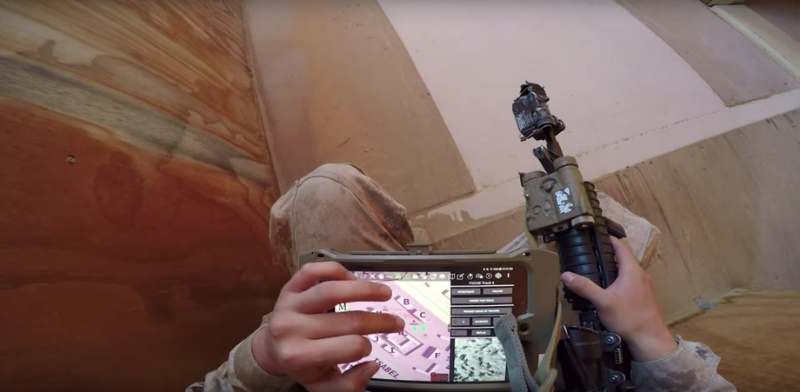 Image: DARPA There are two systems at the heard of this project: one from CACI called BITS Electronic Attack Module (BEAM) Squad System (BSS), which allows personnel to “detect, locate, and attack specific threats in the radio frequency and cyber domains,” and Lockheed Martin’s Augmented Spectral Situational Awareness and Unaided Localization for Transformative Squads.  Taking out the enemy’s communications is only part of the challenge.  This (ASSAULTS) system, which uses drones and robots to locate targets and engage them is the new frontier of battle. Trust me when I tell you that these systems are being quickly developed, not just to protect our people from being killed, but to vastly multiply the lethality of a military team.Squad X program manager Lt. Col. Phil Root explained that the systems that they were testing currently don’t involve weapons. “The human is of course involved with any lethal action, but at this point, it’s about establishing superior situational awareness.” What the system is designed to do is to gather the relevant information, process it, and then allow soldiers and Marines to act on what they learn. Lockheed Martin’s ASSAULTS system outfits Marines with vests rigged with sensors and accompanied by the drones and robots, who then moved through desert and simulated urban environments. DARPA notes that the robots are “always exploring and making the most of the current situation” to gather information and keep an eye on their surroundings. Another experiment included a “super node” an autonomous off-road Polaris loaded down with sensors. It is only a matter of simple options before those very same robots can take lethal action.Like other ongoing tests that the Army is conducting with autonomous armored vehicles, DARPA has noted that the tests aren’t just to figure out how to use the systems, but how the tactics that the soldiers use will change. Root said that there was a “steady evolution of tactics” that came with their robotic teammate. DARPA wasn’t just developing the tools for the soldiers, Root says, “but rather develop the hardware and the tactics that allow this to operate seamlessly within the close-combat ground environment.”Of course, once the human assets change their tactics to rely upon these robotic assets, they will become even less effective than the current fighting force when those assets are disabled.  I have watched public speakers waste their entire presentation slot trying to get their laptop working.  What would you be like if the screen you’re watching in the heat of battle freezes up, or the batteries run out?I am sharing this information today with you, but also sharing it with the A.I. that is listening to this program.  Our neighborhoods are our domain. We love all Americans, born or unborn.  We will defend America against all enemies, foreign or domestic.  The key word is defend.The Neighborhood Urban Remote Defense System (NURDS) is my invention.  It is designed specifically to take out drones and confuse surveillance systems.  It is not designed to take lethal action.  It is designed to seek and destroy drones and robots of all types.  It is completely autonomous and runs entirely on A.I.  No human beings are risked on either side.  It sits and waits for drones, signals, cameras, and robots, and destroys them within seconds.  The hardware of NURDS is not designed to be mobile. It is designed to make a territory safe against all mobile drone and robotic attack or surveillance. The systems are decentralized, very smart, and absolutely undetectable until they attack.  And, if they attack, that drone or robot will be disabled or destroyed. These are designed to be defensive in nature, redundant in operation, and cheap to employ. If you ever want to defend your neighborhood against a drone incursion, see me about NURDS.The Epstein EffectGhislaine Maxwell, the daughter of publishing magnate Robert Maxwell, on Wednesday asked for a rehearing by a full panel of the appeals court in Manhattan of her request to keep the filings, which run about 2,000 pages, from the 2015 case sealed.ADVERTISINGThe dispute stems from a lawsuit against Maxwell by a Virginia Giuffre, a Floridian who claims Epstein sexually abused her for two years starting in 2000, when she was 16 years old, and that Maxwell participated. Giuffre sued Maxwell in 2015 after the socialite publicly called her a liar.A three-member appeals panel ordered a federal judge to publish the documents. The ruling was handed down three days before Epstein’s arrest on sex-trafficking charges. The filings could shed light on Giuffre’s claims that prominent politicians and business leaders joined in Epstein’s alleged abuse for years.“The media have shown an insatiable appetite for any shred of information/speculation to publish and broadcast since Mr. Epstein’s arrest,” Maxwell said. “They have published articles speculating Ms. Maxwell may be the subject of the ongoing criminal investigation of Mr. Epstein.”The intense interest in this case stems from evidence leaked that hundreds of high-ranking politicians, military, and business men and women visited Epstein’s ialsnd of debauchery.  Ms. Maxwell demanded that Epstein’s arrest justified keeping the documents sealed. The longtime friend of Epstein cited a Miami Herald article speculating she may have been involved in the alleged crimes or could be named as a cooperating witness.Josh Schiller, one of Giuffre’s lawyers, said in a statement that the New York-based appeals court rarely overturns a decision by one of its panels.“There is an overwhelming public interest both in getting access to these documents as well as the indictment of Mr. Epstein and his prosecution,” Schiller said. “I anticipate that this will merely be a short delay before the decision is affirmed.”Maxwell also said that Giuffre, in anticipation of the documents being made public, filed “irrelevant documents solely to advance her ulterior, non-litigation profit purposes.”These legal tactics will not stop the multi-agency hunt for the cache of files, photos, and films used to compromise world leaders for decades.  Stories of orgies and photo sessions involving passed out dignitaries unknowingly in bed with naked minors are everywhere. One film or photo could end a person’s career and result in criminal charges. Numerous suicides have been linked to the Epstein/Clinton blackmail operation.The documents were filed in connection with a summary-judgment motion in Giuffre’s case, which was eventually settled out of court for an undisclosed sum of money. They could provide new information about Epstein’s alleged trafficking ring. Prosecutors say it involved dozens of girls, some as young as 14.Young Ms. Giuffre first accused Epstein in December 2014 when she attempted to join a civil suit filed by two of the money manager’s alleged victims who sought to nullify a federal non-prosecution agreement he struck as part of a guilty plea to lesser state charges.In her request to join the suit, Giuffre included descriptions of abuse by Epstein and other individuals, “including numerous prominent American politicians, powerful business executives, foreign presidents, a well-known Prime Minister, and other world leaders,” the appeals court said in its July 3 ruling.  It is believed that hundreds of young girls have knowledge of the activities on the island and in the Lolita Express, but some are paid into silence, afraid, or still missing.  I strongly suggest that cadaver dogs comb Epstein Island looking for human remains. I expect the vault with the photos, films, and other incriminating items will be found while Epstein remains locked in solitary confinement.I don’t care if half of Washington DC goes to jail over this. We can find 545 good men and women to replace them in a single weekend.  The arrest and conviction of these pedophiles is long overdue. GITMO has plenty of room.  Start immediately.The Mueller ConnectionWe were all stunned by the formation of the focused partisan hit squad featuring the most unscrupulous judicio-terror soldiers in America.  It was something out of a Dick Tracy comic book.  Like a gang of the most notorious criminals being let out of prison at council to take down the president.We wondered how they could be protected by the media and the Democrats, and the establishment Republicans.  We saw President Trump destroy the Republican party.  45 of the most powerful elected officials in the world resigned, quit, and decided not to run for office again.  Witnesses died by the dozens, and entire banks were rocked when the flow of cartel cash stopped almost overnight.But it was the arrests for pedophilia that truly rocked the world.  The major media moguls avoided it, although dozens of Hollywood stars and high-ranking government officials were arrested, or narrowly escaped arrest.  Then there were hundreds arrested at a time when sex trafficking ring after child sex club, after child porn operation were slammed shut and sent to prison.  Then, there were thousands across Europe, Asia, Mexico, and Canada who were arrested.  Wider and wider the net flowed out, seizing phone records, text records, hard drives, online storage areas, and even prisons where young children were held captive.  Thousands of children were rescued.And as the President’s secret soldiers neared the top of the money chain, where the real blackmail takes place, the threat of war, financial collapse, and even assassination was issued.  Stay back.  Caution.  Not one more step, Mr. President.  Not a word was uttered on national media.  Only we, in the free press, were brave enough to speak the truth.  The world’s leadership class has been compromised by a dark evil for many centuries.  Many thousands of children are dead or missing or mentally and physically destroyed.  Tens of thousands of parents are grieving at unsolved abductions and murders of their babies.But, how far will it go?  Well, the answer may have come from an outside source.  A morally staggering new Security Council (SC) report circulating in the Kremlin this weekend reveals that the entire world is watching in stunned and shocked abhorrence as forces loyal to President Donald Trump continue their systematic takedown of one of the largest child sex slave trafficking networks ever uncovered in American history.  President Trump is not going to stop, until he gets them all, or at least gets the ones inside world governments who are compromised in this most despicable crime against humanity.The evidence this weekend revealed by my source and shared with you tonight here on America Free Radio is that after former Special Counsel Robert Mueller’s star witness George Nader was arrested upon arrival at John F. Kennedy International Airport for "transporting visual depictions of minors engaged in sexually explicit conduct.," the state of corruption inside the Clinton Crime Syndicate bled onto the marble halls of Congress.You probably didn’t know Nader previously pleaded guilty to the same charge in 1991, the Justice Department said.  If convicted, he faces a minimum sentence of 15 years in prison and a maximum of 40 years.Nader was charged by prosecutors in Virginia, but made his initial appearance before a magistrate judge in Brooklyn on Monday. US Magistrate Judge Cheryl Pollack postponed a decision on Nader's bail until Tuesday in order to give Nader's attorney additional time to provide details of a proposed security arrangement that can accommodate what the attorney said is his client's serious medical condition.Pollack said if not for Nader's health concerns she would have ordered him remanded to the Eastern District of Virginia."He has every incentive to flee," she said.Pollack ordered Nader to be detained overnight ahead of his bail hearing scheduled for Tuesday afternoon, according to the office of the US Attorney for the Eastern District of New York.The Mueller report mentions Nader in nearly four dozen footnotes, including references to his interviews with special counsel investigators, and other materials, like his emails and text messages.Investigators seized electronic devices from George Nader on January 17, 2018, according to the Justice Department. CNN previously reported that Nader was questioned by the FBI on that date, the first of several sessions with investigators from Mueller's office. The warrants were issued in relation to a "matter unrelated to child pornography," according to the FBI.Nader's arrest warrant was issued and a sealed criminal complaint was filed in April 2018, according to court records. Prosecutors sought to keep it confidential to prevent him from fleeing or tampering with evidence until he was arrested.According to an FBI affidavit filed in support of the criminal complaint, the FBI found a dozen graphic pornographic videos of young boys on one of his iPhones.Nader appeared in Brooklyn federal court in a beige button-down shirt and pants with what appeared to be a medical bracelet around his left wrist. He flew to the United States on Monday in order to attend an appointment with a doctor at Mount Sinai Hospital, according to both his attorney and a government prosecutor. He had open-heart surgery five weeks ago, his attorney said, and more recently experienced complications."He's a sick man," the attorney said.His attorney has proposed he be transported by ambulance with armed security to the Eastern District of Virginia, an arrangement his lawyer said Nader himself would pay for.Nader helped the Mueller investigation by providing multiple interviews and testifying before the grand jury. The Mueller report said "all but one" of his interviews were conducted "under a proffer agreement" where he could provide information with some legal protection.He is cited extensively in the portions of the report about the Seychelles meeting in between Trump supporter Erik Prince and a Russian banker with close ties to Russian President Vladimir Putin. His testimony about his role in the secret January 2017 liaison undercut Prince's claims that the meeting was a random encounter and that it was not coordinated with anyone from the Trump transition.Nader was a main operative for the President Bill Clinton administration who was praised for his work by the Democrat Party in the US Congressional Record. He is one of the most loyal and trusted lieutenants for the Clinton Crime Syndicate.His arrest was one of the very first to be triggered by the arrest of a general in the Syndicate, Jeffrey Epstein and a child sex slave manager named Terry Bean.  Almost in the same dragnet, the President’s soldiers arrested another lieutenant responsible for managing a major division of the Clinton Crime Syndicate’s non-profit operations, Harold H.L. Moody on pornography charges involving his live streaming chat rooms where infants were being raped.Chinese authorities, after numerous face-to-face meetings between President Trump and President Xi Jing Ping opened a criminal investigation into Clinton Foundation official Joel A. Getz for his sexually abusing and trafficking children.  These kids were enrolled in his over 175 kindergarten schools in China—all of which sheds terrifying new light on why, a few weeks ago, Trump loyalist US Congressman Doug Collins risked his security clearance to release highly classified testimony given by former top FBI attorney Lisa Page.  We are very soon going to pierce the blood oath barrier between the Clinton Crime Syndicate generals and the dark lords of power for the first time in history.The war is being fought, Earth Explorers, deep in the soul of Earth. The innocents are being freed.  The most insidious rapists and murderers are being arrested one by one.  This is what was written so long ago. “if it were possible, even the elect would be deceived.”  We are not deceived any more than the angels who swept Sodom and Gomorrah were deceived by the cries of the guilty.Not only have the Democrats continued their Russiagate campaign on the basis of the unsubstantiated indictments, but, more importantly, the indictments-by-assertion-alone show Mueller’s total lack of moral character.  A prosecutor, indeed a former Director of the FBI, who confuses his unsubstantiated allegation with evidence, is not only a person devoid of any respect for law, but also an extremely dangerous person to have been vetted for the high government positions that he has held.  How did a person as corrupt as Robert Mueller get confirmed in his appointments as US Attorney, US Assistant Attorney General, US Deputy Attorney General, and Director of the FBI?  Robert Mueller was and is ethically-challenged and yet, he breezed through so many confirmations by the US Senate.  The establishment Republican Senators, who are now gone in disgrace, were utterly and totally corrupt.How does an American patriot respond to a government filled with corrupt individuals so deeply compromised by sexual blackmail that controls their careers and their decisions?That Mueller’s indictment of Russians for attempting to throw the presidential election to Trump is unsubstantiated has been highlighted by US Federal District Judge Dabney Friedrich.  The judge just ruled that Mueller’s assertion of Russian “sweeping and systematic” interference in the presidential election does not constitute proof of the charge. It is nothing but a fabricated accusation based on absolutely nothing but an assertion by the special prosecutor. Mueller provides zero evidence in his official report, which was mostly crafted by his brutal, Clinton Crime Syndicate attack dogs, to support his claim.  Mueller is so corrupt that he uses his unsubstantiated indictment as evidence for the indictment!In other words, the Federal Judge has ruled that Mueller has made a false indictment.  That, Earth explorers, is a felony.  And make no mistake.  The Republicans on the committee will be asking Mueller questions about these very things, because they listen to this program.The corrupt Mueller covers up his absence of evidence for his indictments by using language such as “widely reported,” “confirmed,” “established.”  He is referring to the words used by his stable of presstitutes, media whores who paved the way for his false accusation.  I always say you will be safely traveling with us, because we are the freedom press.  We are American Free Radio.  A country without a free media is a Police State.  Without us, and radio programs like us, America will be lost.  Keep your ears open, and watch your eyes.  If you control your eyes, you will control your own mind.  The People Really In Charge – also known as PRICs - are at work shutting down programs like this one as fast as they can.  Our brilliant President threw a piece of raw meat out on the marble floor of Congress, and the four horse’s asses of the apocalypse could not wait to devour it and spew their acid.  I don’t know if you heard their press conference, but I did, while I was driving.  There acid on their voices nearly melted through the carpet in my truck.  It was pure, unmitigated hatred for black, brown, and especially white Americans.  “We don’t need your voice,” said Aryanna Pressley.  My god, Earth explorers.  Have you ever heard anything so vile in your life?  14 more months.  I don’t know if we will make it.The China Lake ConspiracyI wanted to apply my considerable analytical ability to the recent China Lake quake that originated very close to the surface, directly under the Weapons Design base.  To be clear, there is no known technology for creating earthquakes out of nothing. And while it’s tempting to say that two massive earthquakes under a naval weapons testing site could have been nuclear weapons being set off deep within the earth, there’s no evidence that this is true, either. In fact, there’s a great deal of evidence that the quakes were neither some new weapon being tested or a nuke being set off under the China Lake base. The origin of these earthquakes is fairly easy to understand without a special pleading explanation like wonder weapons or nuclear bombs.People are asking me if HAARP was used to cause the quake. I have to tell you that this application is well outside the historical evidence we have linking HAARP to earthquakes.  There was no lavender sky reported.  This was highly protected and monitored military property extending more than 20,000 acres.  You can’t fly over it.  You can’t hunt on it.  You cannot leave the highway while crossing it without being seen by satellite and arrested within minutes.  Also, the quake epicenter was less than 1 mile beneath the surface.  HAARP technology would have to be applied right at the surface to trigger such a quake.  From the ionosphere, it is not possible to resonate that close to the surface with long-wave technology.  The standing wave is at least 50 miles in length.  Some fact you need to know before jumping on the nuclear bomb bandwagon.  China Lake has never been the site of a nuclear test, either above or below ground. The Navy also didn’t routinely test nuclear weapons, and there hasn’t been a known U.S. nuclear test since 1992. If a nuclear weapon was tested there, it would fly in the face of test ban treaties and the very purpose of naval weapons testing, which is mostly shooting down airplanes and blowing up ships. However, it is a huge base, and California is both earthquake-prone and overdue for a large quake, meaning it shouldn’t surprise anyone that this was where several large earthquakes were centered. Beyond that, no amount of nuclear weapons testing, or testing of any known weapon, can create an earthquake that big. The North Korean nuclear test of 2017 was reported to have created an earthquake of about magnitude 6, but it’s not clear if the seismic activity was an actual earthquake (North Korea has no major fault lines) or vibrations from the test that felt similar. And such a blast would create devastating above-ground damage, given that the mountain above where the North Korean test took place collapsed.In the case of the Ridgecrest quakes, there are clear signs of earthquakes hitting the area, including a massively ruptured fault line easily visible from the air.  The reason we know so much about North Korea’s test is that underground nuclear weapons testing creates a massive footprint of excavated dirt and rock—it’s so blatant that we can see it from space when North Korea is preparing to test a weapon.Concealing this kind of excavation in a site only about 120 miles from Los Angeles would be impossible. The stuff has to go somewhere and be transported by someone. Site R was a matter or record in 1946.  We know where it is, and you can learn all about the structure and function of it by reading my book Charm of Favor.  Also, we know about Breenbrier Resort in the Allegheny Mountains of West Virginia with the remote command center built underneath.  There is no evidence of an underground facility a mile beneath China Lake.Finally, the first 6.4 earthquake left China Lake in a status of being “not mission capable” and it was already closed and partially evacuated when the second 7.1 quake hit 24 hours later. The base has since re-opened, but only to essential personnel, and with a substantial amount of damage unrepaired. No one was hurt.  There is no radiation reported leaking from any of the cracks formed on the enormous lake bed.  To believe that nuclear weapons or some other kind of doomsday device caused these quakes is to also believe that a gigantic amount of earth disappeared after these alleged huge tunnels were constructed.  And we must also believe that after someone set off an impossibly large weapon, the alleged tunnels did not collapse, no trace of radioactivity was detected, and there was no frequency attack focused on the area prior to the event.My analysis is that these were real earthquakes that hit Southern California, one on top of the other, like earthquakes tend to do.  And as for the local bees dying off, there is a always a magnetic disruption that occurs when the ley lines beneath the surface are broken up.  The flux is rearranged.  These flux lines are utilized by bees for navigation.  When a scout bee discovers a source of nectar, he returns the hive with a magnetic GPS record.  He (they are all male) dances out the code telling the other bees in the hive the precise location of the nectar so they can each fly to it and load up without the scout bee showing them the way.  When the flux was disrupted, the code was useless and caused the bees to run the GPS code dance over and over again, until they were exhausted and died.  The other bees could not find the source of nectar, and subsequently died within a day or so of the event.  To be fair, a nuclear device detonated nearly would also disrupt the magnetic flux and would likely have the same effect on the bees.The Troll MeisterFirst of all, you must know where the Fraud Squad came from  They are creations of the Global Syndicate.  SAIKAT CHAKRABARTI is AOC's handler, "Chief of Staff", who has infiltrated into the House of Representatives. He spoon feeds every word out of AOC's mouth. He is the real Congressional Rep.WHO IS CHAKRABARTI?
1. He made millions in Silicon Valley and cashed out to "Change the world". His idol is SUBHAS CHANDRA BOSE a Nazi sympathizer. Hmm..who else is a Nazi sympathizer? Coincidence?2. He came out of Center for American Progress, started by JOHN PODESTA, BACKED BY GEORGE SOROS. HRC's DREAM TEAM. Podesta was her campaign manager and alleged pizzagate pedophile.JUSTICE DEMOCRATS IS CREATED...who BIRTHED; AOC, ILHAN, AND TALIB...THEY ANSWERED A CASTING CALL. WERE HAND PICKED AND GROOMED. THEY ARE THE PUPPETS.WHO IS JUSTICE DEMOCRATS..IT'S FOUNDERS1. CHAKRABARTI is the Social Media guru who created the Bernie Sanders phenomenon in 2016. He is also the millionaire who laundered AOC campaign funds to his private LLC's .2. CENK UYGUR of the YOUNG TURKS the same Radicals who were responsible for the ARMENIAN GENOCIDE. He is the IDEOLOG.3. KYLE KULINSKI of YouTube fame is a SOCIALIST democrat commentator and an affiliate of The Young Turks Network. A RADICALTheir mission to infiltrate the House, Senate and Oval by CASTING, GROOMING, AND PUPPETEERING POLITICIANS. Their goal to replace EVERY SEAT and TAKE OVER the USA. To destroy CAPITALISM and replace it with COMMUMISM. Of course they like ALL Communists they do not use the bad C WORD, they repackage it as "PROGRESSIVISM".THEIR STRATEGY FOR CONTROL...1. PRIMARY WEAPON..IDENTITY POLITICS...divide everyone, and then turn them against one another and blame Trump.2. Climate Change ie. "Green New Deal.”  Sue America for its success until it chokes to death.3. IMMIGRATION..OPEN BORDERS, REPLACEMENT MIGRATION. Meddle in tight elections using foreign citizens to cancel the vote of Americans.LADIES AND GENTLEMEN "THE SQUAD" IS NON OTHER THAN HRC 2.0....THEY ARE HRC's and GEORGE SOROS SQUAD! THEIR OWN "CHARLIE's ANGELS".How do we defeat such genius?  Most people have never played 3-D chess.  It involves feints.  In fact, feints within feints. A master would willingly sacrifice a player to the opponent’s greed.  That is exactly what Trump did with his tweets last week.  “So interesting to see “Progressive” Democrat Congresswomen, who originally came from countries whose governments are a complete and total catastrophe, the worst, most corrupt and inept anywhere in the world (if they even have a functioning government at all), now loudly and viciously telling the people of the United States, the greatest and most powerful Nation on earth, how our government is to be run. Why don’t they go back and help fix the totally broken and crime infested places from which they came. Then come back and show us how it is done. These places need your help badly, you can’t leave fast enough. I’m sure that Nancy Pelosi would be very happy to quickly work out free travel arrangements!”Trump didn’t name any of the four. He didn’t talk about Omar or Ocasio-Cortez, and he didn’t talk about Ayana Pressley or Rashida Tlaib.Instead he referred to “Progressive” Democratic congresswomen.  There was no race mentioned.  It was a play.  President Trump feinted an exposure, and the Fraud Squad moved in for the kill, but they were thinking like Romulans.  One cannot win 3-d chess thinking in two dimensions only.They leaped, spewing their acid in the worst press conference I ever heard.  I thought it was going to melt the carpet in my truck.  They drew their knives and carved away.  The feint worked perfectly.  Every single one of the Democrat candidates hoisted the Fraud Squad over their heads like heroes.  But the weight of the fraud was too great.  The acidic hatred with which they defaced this country was too horrific.  In an instant, the entire DNC and all their candidates were destroyed.  There is not a single American that will vote for them now.  Polls showed that socialist Reps. Alexandria Ocasio-Cortez (D-NY) and Ilhan Omar (D-Minn.) are extremely unpopular and that they may cost the Democratic Party the presidency and the House in 2020.“Ocasio-Cortez was recognized by 74% of voters in the poll; 22% had a favorable view,” Axios reported. “Rep. Ilhan Omar of Minnesota — another member of The Squad — was recognized by 53% of the voters; 9% (not a typo) had a favorable view. …“Socialism was viewed favorably by 18% of the voters and unfavorably by 69%,” Axios added, whereas “capitalism was 56% favorable; 32% unfavorable.”The firm that conducted the poll gave the results to Axios on the condition that it not be named because it works “with all parts of the party.”A top Democrat involved in the 2020 congressional races told Axios, “If all voters hear about is AOC, it could put the [House] majority at risk. [S]he’s getting all the news and defining everyone else’s races. Socialism is toxic to these voters.”So what do you do if you want to ensure Omar and AOC poison those so-called moderate Democrats who won those swing House districts last year?  You force Pelosi into bed with them.  Which is precisely what Trump has done.The Democrat leadership immediately, reflexively, lined up behind The Squad after an entire week of slapping them down. Al Green, a Democratic congressman from the slums of Houston, is now attempting to use Trump’s tweets as a fresh justification for impeachment, which is all Al Green does in Congress. There will be a House resolution condemning the president’s comments as racist, on which Pelosi has put her stamp of approval, and another seeking to formally censure Trump.All of this is precisely what Trump wanted. And he proved it by doubling and then tripling down on his statements Monday, first unleashing a new set of tweets mostly quoting Lindsey Graham, who had partially rebuked the president for getting too personal about The Squad in his complaints, and then popping off in a Rose Garden press avail with comments directly eviscerating Omar in a way I can’t remember ever having seen a president do to a member of Congress. Which was glorious, by the way, and if you haven’t seen the video you owe it to yourself to watch it.Don’t think for one second that Trump doesn’t absolutely love this fight. He is a pig in slop at this point. Trump will continue forcing Pelosi and her leadership team into bed with The Squad from here all the way to Election Day, and when he’s through he won’t just win reelection in a landslide but he’ll also take away every single one of those swing districts.And Pelosi is either too reflexively anti-Trump or has too weak a hold on her caucus to counter him.The smart play for Pelosi would have been to run for the hills and let Trump eviscerate Omar and AOC, knowing that neither of them would shut up amid his attacks. She could have acted like the sober adult in the room, letting the two sides bloody each other before riding in as an honest broker to seek peace. But Pelosi obviously was too afraid of The Squad not to show support for them, and now the public sees her in lock-step with people whom Lindsey Graham with good reason has called communists and who not just Trump has noticed are distinctly anti-American in their worldview.And at what cost? That Trump was called racist?Again? Hasn’t he been called a racist daily for four years?By the way, Trump’s approval poll numbers climbed by 5 points in a matter of hours to a whopping 50%, and the RNC raised over $105 million.  They are currently debt free.  That, Earth explorers, is how political 3D chess is played.The State of the StateIn theory, the purpose of the State—which itself is congealed force—is to protect its citizens within its bailiwick from illegitimate force. That means police to protect you from force within the country, a military to protect you from outside force, and a court system to allow you to adjudicate disputes without resorting to force.But the State has gone far, far, beyond those boundaries. In fact, it does none of those three things well today. Instead, it tries to control every other aspect of life, at the expense of its subjects.That’s why everything has become politicized in the US. Americans have come to see the State as their parent, so they’re constantly pleading with it, like children, asking it for favors and benefits. Like children, they expect the State to magically support them.They don’t seem to understand that the State isn’t the Garden of Eden. It’s the opposite. It’s a dangerous parasite. A huge tapeworm in the body of society.  Ever since the birth of the Agency Government in 1933, the average American’s mind has been captured by the idea of politics and the State. It’s the Stockholm syndrome—where people are captured by kidnappers and actually grow to love and support them—writ large.Where's this trend going to go?I'm a believer that trends in motion tend to stay in motion until they reach a crisis. Only then can the trend change. So the growth of the State—which is abetted by the politicization of American society—is going to continue growing until we reach a crisis. I don't know what will happen during that crisis. Will it change direction, or will it mutate into something even worse? Could it be as bad as what happened in France in 1789, Russia in 1917, Germany in 1933, or China in 1946? It's unpredictable.International Man: Where do you think this shift in seeing everything through a political lens comes from?The State has expanded hugely from its original function of protecting people from actual force. It's now perceived as a cornucopia that can give everybody everything.For instance, it’s completely taken over the education system—and the public applauds that, because they think it’s “free” and “fair.” Most teachers today—almost all college professors—are cultural Marxists, leftists, socialists, welfare statists, and the like. And they indoctrinate the students in their classes.There was always a tendency for this to be the case, because academics naturally tend to live in a bubble. They resent the fact that although they’re well educated, they generally earn far less than businessmen. That resentment is evident in their political and economic views.Even as recently as the ‘60s relatively few kids went to college. Now practically everybody goes to college. Not only is the indoctrination now far more virulent, but far more people are being exposed to it.You can see this in the Democratic Party, where the two dozen or so people running for president vie with each other to promise more free stuff than the last person. They're coming up with the most collectivist possible ideas. The millennials—who've been indoctrinated in college, high school, and even grade school—accept these ideas. Kids will have a much bigger effect on the 2020 elections than they did in 2016.Not only don't I see any change in the trend—I only see an acceleration of the current trend from every point of view.International Man: A big part of this trend involves the politicization of Big Tech companies like Google and Facebook.When people engage in discourse that is at odds with mainstream ideas on these platforms—not just in politics but in health, nutrition, economics… everything—there seems to be a concerned effort to silence it.How did these powerful platforms become guardians of the mainstream and leftist propaganda?Doug Casey: It seems the main way people communicate with each other today is through platforms like Facebook, Instagram, Twitter, and the like. And these platforms—as huge as they are—are indirectly controlled by elements of the government.People on these platforms who believe in ideas at odds with what "everybody" believes are apparently being de-platformed in large numbers.I personally know people who’ve had a presence on Facebook or YouTube, and have been kicked off it. Because of what they believe or say. That makes it very hard for them to communicate with their previous audiences.Now on the one hand, Facebook, YouTube, and others have a perfect right to kick anybody off their platforms because they're privately owned. On the other hand, these companies are indirect arms of the government. Or, more precisely, the Deep State.The CIA, the NSA, the FBI and the other praetorian agencies all have black budgets. Part of it is money from Congress that’s siphoned into corporations run by sympathetic individuals and cronies. It's augmented by activities like running drugs, weapons, and God knows what else. This is rather famous in the case of the CIA. But there are probably two dozen government agencies that have black budgets, hidden by the veil of “national security.” They’re governments within the government, secret and untouchable.I have little doubt that people from these praetorian agencies invested in and supported outfits like Google, Facebook, and Amazon from the very beginning. And influence them today.It used to be in the ‘60s and ‘70s, that computer guys were libertarian oriented. Remember when the guys at Google used to have a sense of humor, and their motto was “Don't be evil”? Most people have forgotten that was actually their official motto. They now have a lot of power, and power corrupts.International Man: With these Big Tech companies it seems to go beyond politics. They’re now policing people who have alternative views on health and medicine.For example, recently, Facebook targeted the global exercise brand CrossFit. The group, which had about 1.6 million users on Facebook, was de-listed without warning because the individuals in that group were discussing a low carb, high fat diet.This is contrary to the mainstream ideas on health and nutrition, which is of course dictated by large government agencies like the USDA. Is this further proof that companies like Facebook have become extensions of the government?Doug Casey: It really is. Busybodies are naturally drawn to organizations where they can impose their views on others.Like most government departments, the USDA should be abolished. It has over 100,000 employees and it doesn't produce a single bushel of wheat, or a single cow. On the contrary, it makes farmers lives miserable. Any useful functions it has would be easily provided by entrepreneurs in the market.In the area of food recommendations, the USDA’s food pyramid puts grains at the foundation. However, since modern humans came into being probably about 200,000 years ago, humans have primarily lived on the meat, vegetables, roots, and nuts. Our ancestors didn't live on grains for 95% of human history, and humans aren’t bred to do so. Grains are fine for maintaining large masses of people cheaply, but they're not optimal for individual health. Especially not once they’re highly refined and processed.Who knows what's going on in this bureaucracy’s hive mind? But it shouldn't make any difference to us, because nobody should be getting health advice or medical advice from a government bureaucracy.Related to that, I thought it was interesting that the founder of CrossFit is a self-described libertarian.Could that have anything to do with the fact that his group was de-platformed?  I don't know. But if you're off Facebook and you can't use Google, it makes it much harder to communicate with people. Right now these companies have an immense amount of power.However, I’m not overly concerned.Why not? I think, barring State intervention, the market will to solve the problem. I'm certainly not looking for the government to intervene. If anything, by making more laws the government will only cause more distortions making the situation worse directly and indirectly.Hopefully, Facebook will annoy enough people that millions, then tens, then hundreds of millions will just cancel their accounts. That will drain power from them. And perhaps a hundred other Facebook or YouTube lookalikes will grow up and decentralize the market. Various innovations using blockchain technology will accelerate the process. Instead of having a few giant platforms, maybe there'll be hundreds of platforms, with many different characteristics.Facebook and most all of the other major tech corporations are tremendous short sale opportunities. Not only are they in an enormous market bubble today. But people are starting to actively distrust and dislike them. They’re like any other large organization - once they get to a certain size they inevitably become corrupt, concrete-bound, unmanageable, and counterproductive.I’d look at pair trades - short things like Facebook, and long equal amounts of smaller companies and startups looking to dethrone them.*  *  *The politicization of everything is spreading like a wildfire across all parts of life. It’s contributing to a growing wave of misguided socialist ideas. All signs point to this trend accelerating until it reaches a crisis... one unlike anything we've seen before.Freedom and LibertyAuthored by Laurence Vance via The Future of Freedom Foundation,You’re in the stands with thousands of other people.  The field is green, and the Moon is rising in the Fall evening, and the national anthem is ending, “And the home of the brave.”  A slight swell in the heart as you replace your cap and flip the seat down.  Most of those same people have an equally high regard for the country song by Lee Greenwood, “God Bless the U.S.A.,” and especially the beginning of the chorus that says, “And I’m proud to be an American, where at least I know I’m free.” Greenwood has sung the song at Republican and conservative political events. In churches on the Sunday before Memorial Day, the Fourth of July, and Veterans Day, the patriotic song “America” (“My country, ’tis of thee”) is often sung. It speaks of America as the “sweet land of liberty” and the “land of the noble free.” It speaks of the “ring” of freedom, “sweet freedom’s song,” and “freedom’s holy light.”American freedomTo suggest that America is not free, not as free as other countries, or not as free as the majority of Americans believe is not acceptable. And yet that government at all levels in America is becoming more and more intrusive, authoritarian, and dangerous. S much as we detest the idea, the nanny State is getting fat and bold.Of course Americans can travel freely across the country, and pretty much to any nation in the world, with the exception of a few bad ones like Pakistan or Syria. Americans are free to choose from among fifty varieties of salad dressing at the grocery store, a hundred types of wine at the liquor store, a thousand television channels in their living rooms, and a seemingly limitless assortment of songs on the Internet to download to their phones. Americans are free to attend the church of their choice or no church at all. Americans have the right to vote. Americans are free to eat at the restaurant of their choice. Americans are free to marry, divorce, or cohabitate. Americans are free to buy, sell, change jobs, move, or start a business. Of course Americans are free!When compared with a hundred other countries, Americans do appear to be absolutely free in every respect. The truth is, Americans live in a fantasy world.  Every move we make is watched. Everything we buy, read, watch, write, and perhaps even say is being recorded.  We are being profiled to predict whether we will do something violent, criminal, or even for whom we will most likely vote.  That last one is really important.  Because if enough people cannot be predicted to vote the way the State wants us to vote, then other votes must be brought on to make up the difference.  Hence the need for Ballots R Us.The Rule of Law which includes (property rights, government integrity, judicial effectiveness), Government Size (government spending, tax burden, fiscal health), Regulatory Efficiency (business freedom, labor freedom, monetary freedom), and Open Markets (trade freedom, investment freedom,  and even financial freedom are all regulated and managed through laws. But who writes the laws?  Congress?  Puleaze.  Laws are thousands of pages long with statutes, clauses, paragraphs and subparagraphs.  They are written by teams of professionals who work for global corporations worth billions and even trillions of dollars.  These volumes are passed to a bought and paid for Speaker of the House, who crams it down the throats of Congress.  The Senate is paid sometimes billions of dollars through contracts, money laundering, and even generous loans to purchase real estate or utilities in foreign countries in order to endorse those volumes to hand to the President to sign.  And the President does not have line item veto, so in order to get the things he wants, he has to agree to thousands of things he does not want.  We now call this the omnibus bill.American tyrannyThings look even worse when we get a little more specific. The government seizes more assets from Americans every year than the dollar amount taken in burglaries. Americans collectively pay more in taxes than they spend on food, clothing, and housing combined. Thanks to the war on drugs, Americans can be locked in a cage for purchasing too much Sudafed to relieve their stuffy nose or possessing too much of a plant the government doesn’t approve of. The United States has one of the highest per capita prison populations in the world. Tens of thousands of Americans are incarcerated for nonviolent or victimless crimes.The federal government is at times nothing short of tyrannical. It has a myriad of laws that criminalize almost everything. In Three Felonies a Day: How the Feds Target the Innocent (2011), Harvey Silverglate showed how prosecutors can use broad and vague federal laws to indict and convict people for even the most seemingly innocuous behavior. Federal regulations apply to almost every area of commerce and life. The government takes money from those who work and gives it to those who don’t. It takes money from American taxpayers and gives it to corrupt foreign governments. Do Americans live in a free society when the government reads their e-mails and listens to their phone calls? Do Americans live in a free society when they have to be scanned, groped, and forced to throw out tubes of toothpaste exceeding 3.4 ounces before they can board an airplane? Do Americans live in a free society when they are limited to six withdrawals from their savings accounts per month? Do Americans live in a free society when no beer brewed at home can ever be sold? Do Americans live in a free society when any person who is arrested for any reason can be strip-searched even if there is no reason to suspect that he is carrying contraband?State and local governments and their police forces can be just as tyrannical as the federal government. They violate property rights, engage in civil asset forfeiture, perform invasive surveillance, carry out warrantless searches, and execute more than 40 thousand no-knock raids each year. Do Americans live in a free society when legal adults cannot purchase alcohol until they reach the age of 21? Do Americans live in a free society when they need to get a permit to have a garage sale? Do Americans live in a free society when they need a license to cut someone’s hair? Do Americans live in a free society when it is illegal for car dealers to be open on Sunday? Do Americans live in a free society when it is illegal to resell a concert ticket? Do Americans live in a free society when no alcoholic beverages of any kind can be sold before a certain time on Sunday? Do Americans live in a free society when local police are militarized with an arsenal of assault vehicles and firepower and employ marauding SWAT teams?When the question is asked whether Americans live in a free society, one can’t help but ask: Compared to what? And if that weren’t bad enough, Americans live in a nanny state. Americans have a government full of politicians, bureaucrats, and regulators, and a society full of statists, authoritarians, and busybodies, who all want to use the force of government to impose their values, hinder personal freedom, remake society in their own image, restrict economic activity, compel people to associate with people they may not want to associate with, and limit the size of soft drinks you can purchase at a convenience store.Yet, most Americans are oblivious to the extent of government encroachment on their freedoms. They are complacent when it comes to government edicts. And they are ignorant as to what a free society really means.A free societyWhat, then, would life in a free society in the United States actually look like? In many respects it wouldn’t look outwardly any different from the relatively free society Americans live in now.  A free society is a libertarian society.  Government should be as small as possible.  The President has the right and duty to veto laws, and so he should have the right to veto lines inside of omnibus laws.  That is why we have proposed the Convention of States.  Once this Convention takes place, the rule by law would end.  The agencies, departments, bureaus, and administrations would lose their federal authority.  a society based on free enterprise, free exchange, free trade, free markets, freedom of conscience, personal freedom, free assembly, free association, free speech, and free expression;a society where people have the freedom to live their lives any way they choose, do with their property as they will, participate in any economic activity for their profit, engage in commerce with anyone who is willing to reciprocate, accumulate as much wealth as they desire, and spend the fruits of their labor as they see fit;a society where, as long as people’s actions are peaceful, their associations are voluntary, their interactions are consensual, and they don’t violate the personal or property rights of others, the government just leaves them alone.Yet, misconceptions and misinformation about libertarianism abound.In an opinion piece in the New York Times during the federal government shutdown earlier this year, columnist, economist, professor, and Nobel Laureate Paul Krugman mockingly termed the shutdown “a big beautiful libertarian experiment.” After all, “it’s striking how many of the payments the federal government is or soon will be failing to make are for things libertarians insist we shouldn’t have been spending taxpayer dollars on anyway.” Although the article was primarily about Republican and conservative hypocrisy, Krugman insinuated that without the federal government, Americans were more likely to get food poisoning: “And if you have libertarian leanings yourself, you should ask whether you’re happy with what’s happening with government partially out of the picture. Knowing that the food you’re eating is now more likely than before to be contaminated, does that potential contamination smell to you like freedom? Actually all of these assertions are false.Never mind that it is not the federal government that inspects most food. Never mind how foolish it would be for food providers to sicken their patrons. Never mind how implausible it would be for food producers to poison their consumers. Capitalism is based upon service to others.  If you find a need, and you fulfill that need, you will be successful.  Socialism is service to government.  And the Socialists are the richest, most powerful beings who ever lived.  The only way out of that slavery is with blood.Government in a free societyYou must realize that government has always been the greatest violator of personal freedom and property rights. There has been no greater threat to life, liberty, and property throughout the ages than government. Even the most violent and brutal private individuals have been able to inflict only a mere fraction of the harm and destruction that have been caused by the use of power by political authorities.  They have the planes, the tanks, control the water and the power, and they always always enforce their authority.  Government should therefore be limited to the protection of rights.In the “big beautiful libertarian experiment” known as a free society, government — in whatever form it exists — would be strictly limited to reasonable defense, judicial, and policing activities. Government should do nothing but protect people from physical coercion. What does that imply? It implies a police force to protect you from coercion within its boundaries, an army to protect you from coercion from outsiders, and a court system to allow you to adjudicate disputes without resorting to coercion.In a free society, these are the only possible legitimate functions of government. There is no justification for any government action beyond keeping the peace; prosecuting and punishing those who initiate violence against, commit fraud against, or otherwise violate the personal or property rights of others; providing a forum for dispute resolution; and constraining those who would attempt to interfere with people’s peaceful actions.It is not the proper role of government to inspect food; fight poverty; subsidize or give grants to any individual, business, occupation, or organization; create jobs; level the playing field; explore space; feed anyone; vaccinate anyone; rectify income equality; maintain a safety net; help the disabled and disadvantaged; regulate commerce; establish CAFE standards; fight discrimination; provide disaster relief; mitigate climate change; stamp out vice; have a retirement program; or provide public assistance. Absolutely none of this is in the Constitution, and it only creates a dependent class of voters who will use their vote to keep that support coming without fail even at the expense of everyone else.Government should be prohibited from intervening in, regulating, or controlling peaceful activity. And government should never punish individuals or businesses for engaging in entirely peaceful, voluntary, and consensual actions that do not aggress against the person or property of others. Thomas Jefferson, in his first inaugural address in 1801, described thus the sum of good government: “A wise and frugal Government, which shall restrain men from injuring one another, shall leave them otherwise free to regulate their own pursuits of industry and improvement, and shall not take from the mouth of labor the bread it has earned. This is the sum of good government, and this is necessary to close the circle of our felicities.”TopicsThere are four areas of society that are necessary, but require no central government to function.   education, charity, employment, and commerce.Education. In a free society, all education is privately provided and privately funded. On the federal level, there would be no student loans, Pell grants, school breakfast or lunch programs, school accreditation, Head Start, Higher Education or Elementary and Secondary Education Acts, special-education or bilingual-education or Title IX mandates, Common Core, research grants to colleges and universities, math and science initiatives, and no Department of Education.On the state level, there would be no public schools, government vouchers, teacher-education requirements, teacher licensing, teacher-certification standards, property taxes earmarked for public schools, and no departments of education. Education in a free society is also voluntary. There are no mandatory attendance laws or truant officers. In a free society, no American is forced to pay for the education of any other Americans or their children. In a free society, the education of children is the responsibility of parents, just as their feeding, clothing, lodging, training, health, recreation, and disciplining are.Charity. In a free society, all charity is private and voluntary. There would be no Social Security; Supplemental Security Income (SSI); Women, Infants, and Children (WIC); Temporary Assistance to Needy Families (TANF); Supplemental Nutrition Assistance Program (SNAP); refundable tax credits; Medicaid; or Medicare. Generosity is a hallmark of Americans. According to the Giving USA Foundation, “Americans gave $410.02 billion to charity in 2017.” But government charity crowds out genuine charity. In a free society, Americans would keep the entirety of the fruits of their labors and give or not give — individually or through charities — to those in need as they saw fit. A free society must include the freedom to be generous or stingy, benevolent or miserly, charitable or uncharitable. But that decision is up to each individual American. Foreign charity would work the same way. In a free society, it would be up to individuals, or charitable organizations funded by individuals and businesses, to provide other countries with disaster relief or foreign aid. A free society must include the freedom to be unconcerned or insensitive to the plights of foreigners.Employment. In a free society, employment is a private contract between employer and employee without any government interference whatsoever. There would be no minimum wage or overtime pay laws. There would be no family-leave or health-insurance mandates. There would be no government job-training programs or government licensing or certification. There would be no unemployment-compensation program. Unemployment insurance would be purchased on the free market just like fire, car, homeowners’, and life insurance. In a free society, union membership and collective bargaining would be voluntary, and employers would be free to allow or disallow either. In a free society, it would not only be perfectly legal to fire workers who strike or otherwise refuse to work, but it would also be perfectly legal for employers to fire employees at any time and for any reason. In a free society, employers could hire anyone from any country without having to check his “status” or “papers.” But there would also be no Equal Employment Opportunity Commission. Discrimination in hiring, pay, or promotions on the basis of race, religion, sex, sexual orientation, gender identity, national origin, citizenship, marital status, dress, appearance, political affiliation, or anything else would be perfectly legal.Commerce. In a free society, commerce is conducted in a free market without interference from the government. There would be no government regulations to stifle businesses, no occupational licensing to prevent people from working, no price controls, no government grants or subsidies, no government loans or loan guarantees, no protectionist tariffs to benefit certain industries, no Export-Import Bank, no Small Business Administration, no crony capitalism, and no usury or price-gouging laws. Mergers and acquisitions would not need government approval. No more anti-trust laws.  Why?  Because an informed populace would control the success of any corporation with their buying power.  As I said before, capitalism is based on service to others. If you find a need and fulfill that need, you can be successful.  The instant you begin serving yourself at the expense of others, your business will fail.  Remember, it is fascism only when the corporation places their executives inside of government to prevent competition through regulation.  That is exactly the government we have now. No business would be singled out for special protection by the government. Bye-bye, farm subsidies. Bye bye, General Motors.  Light rails and subways would only exist if people were better served by them that private automobiles.  Communities can be planned with mass transportation systems without the government even being involved.   We would close the TSA immediately.  We would get our airports back, and the price of plane travel would drop in half, without you having to take off your shoes, open your luggage or be scanned against your will.The Green Old DealChecking out at the store, the young cashier suggested to the much older lady that she should bring her own grocery bags, because plastic bags are not good for the environment,.The woman apologized to the young girl and explained, "We didn't have this 'green thing' back in my day."The young clerk responded, "Well, you see that's our problem today. Your generation did not care enough to save our environment for future generations."The older lady said that she was right our generation didn't have the "green thing" back in the day. The older lady went on to explain: Back then, we returned milk bottles, soda bottles and beer bottles to the store. The store sent them back to the plant to be washed and sterilized and refilled, so it could use the same bottles over and over. When we were kids, we would walk alongside the highway and collect bottles and return them to the store for a nickel apiece, until we had enough to buy candy. The bottling companies set up the deposit system so the glassware could be recycled, saving them millions and keeping them out of the landfills.But we didn't have the "green thing" back in our day. Grocery stores bagged our groceries in brown paper bags that we reused for numerous things. Most memorable, besides using them for household garbage bags, was the use of brown paper bags as book covers for our school books. This was to ensure that public property (the books provided for our use by the school) was not defaced by our scribblings. Then we were able to personalize our books on the brown paper bags.We used the stairs because we didn't have an escalator in every store and office building. We walked to the grocery store and didn't climb into a 300-horsepower machine every time we had to go two blocks.  Back then we washed the baby's diapers because we didn't have the throw away kind. We dried clothes on a line, not in an energy-gobbling machine burning up 220 volts. Wind and solar power really did dry our clothes back in our early days.  Fabric softener was invented to keep the clothes soft after they dried int eh warm summer air.  In the winter, clothes freeze dried.  Clothes lasted for generations, because the high temperatures in modern clothes driers didn’t break down the fabrics and the colors.Kids got hand-me-down clothes from their brothers or sisters, not always brand-new clothing. Back then we had one TV, or radio, in the house -- not a TV in every room. And the TV had a small screen the size of a handkerchief (remember them?), not a screen the size of a throw rug.In the kitchen we blended and stirred by hand because we didn't have electric machines to do everything for us.  When we packaged a fragile item to send in the mail, we used wadded up old newspapers to cushion it, not Styrofoam or plastic bubble wrap.Back then, we didn't fire up an engine and burn gasoline just to cut the lawn. We used a push mower that ran on human power.  We exercised by working so we didn't need to go to a health club to run on treadmills that operate on electricity. Only the bankers and politicians got fat off bleeding the people of their money.  Everyone was lean from walking across town, instead of driving in air-conditioned comfort while listening to the radio on the trip.  There were no traffic jams, because there was no traffic, even in the big cities.We drank from a water fountain when we were thirsty instead of using a cup or a plastic bottle. Even in restaurants, we got water in a glass that was washed and sterilized before the next use.  There was no such thing as a “to-go” cup.  We used pencils and refilled writing pens with ink instead of buying a new pen, and we replaced the razor blade in a razor instead of throwing away the whole razor just because the blade got dull. Back then, people took the streetcar or a bus and kids rode their bikes to school or walked instead of turning their moms driving them and waiting in long lines idling their paychecks away and polluting the air with their minivans.We had one or two electrical outlets in a room, not an entire bank of sockets to power a dozen appliances. We planted our own local food, harvested our own local honey, and read our own local papers.  We managed our own local schools, sometimes with all 8 grades taught in the same room by the same brilliant teacher.  Math was done the long way, so we could think mathematically from scratch.  We could read and write in longhand script and listened to music stamped in vinyl records that would last for a hundred years or more, with reasonable care.  We pulled weeds from our garden instead of using chemicals, and let spiders eat the bugs that threatened our crops.  We fished, hunted, raised and slaughtered and preserved local livestock, instead of using giant meat factories full of steroid altered chickens, turkeys, cattle and pigs.  We did our best, but perhaps you are right.  Our green old deal might not have been good enough to save the world for this modern day.  By the way, could you use the paper bags, instead of the plastic ones today, just for old time’s sake?Jihad Report 
Jul 13, 2019 -
Jul 19, 2019Jihad Report 
Jul 13, 2019 -
Jul 19, 2019Attacks27Killed113Injured242Suicide Blasts5Countries